School Council AgendaNovember 24, 2020Virtual - 7:00 p.m.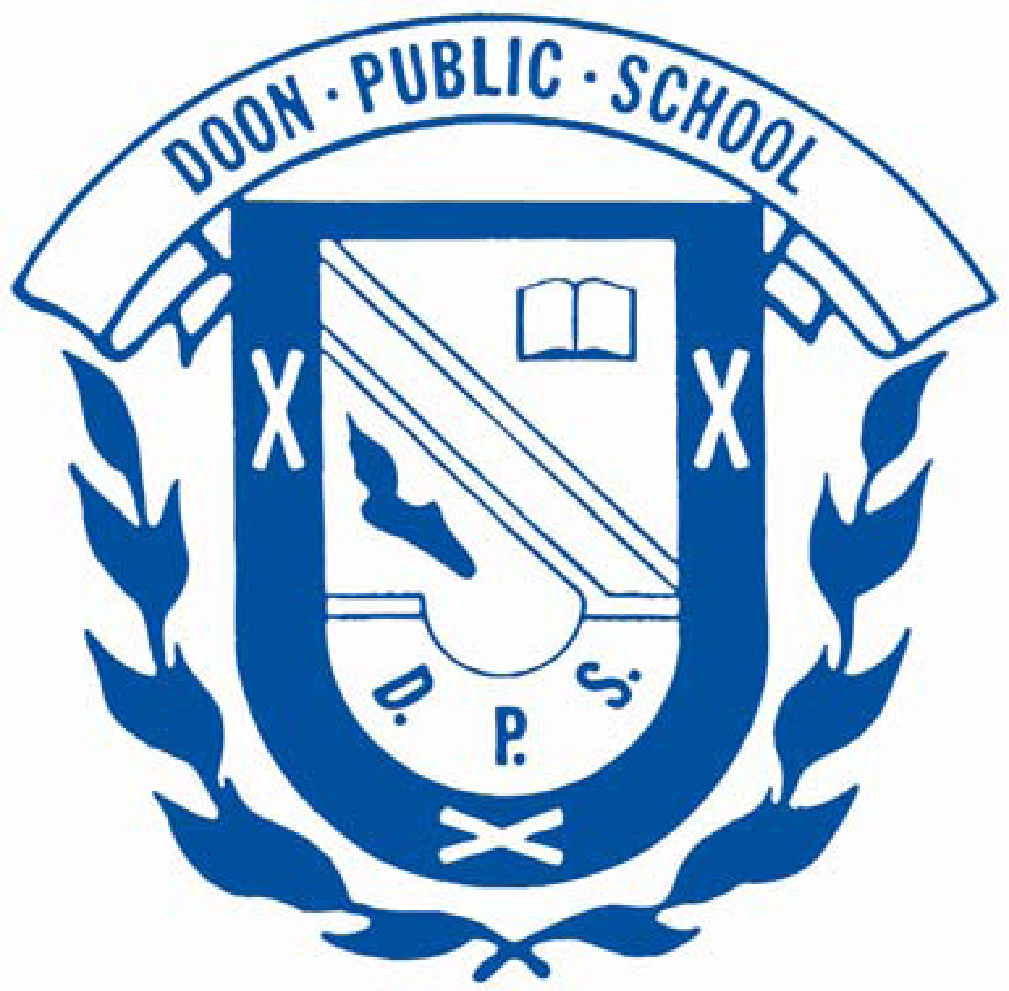 Welcome and Introductions					5 minutesGroup Norms/Virtual contextPrincipal Report and School Updates  				20 minutesTeacher Report (Linnea Bates)					10 minutes				Elections								10 minutesChairSecretaryTreasurerTreasurer Report							5 minutesWRAPSC rep  - volunteer requested				5 minutesFundraising 2020-21						10 minutesTarmac Extension on holdCurrent guidelines Future Meeting DatesJanuary 12February 9March TBDOther Business